            CLUB DE SOCCER RIVIÈRES-DES-PRAIRIES 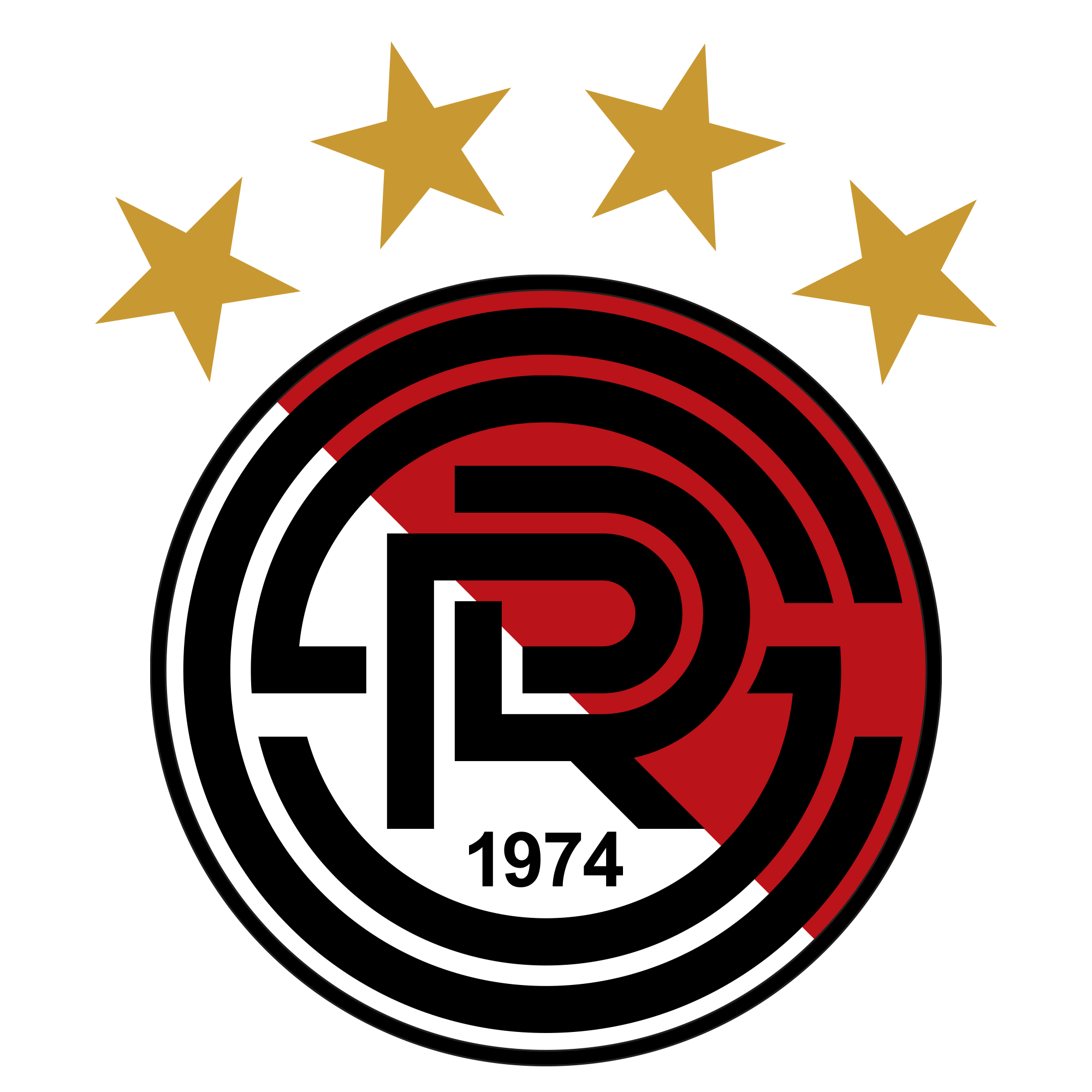  Fiche d’inscription CAMP - SOCCER-2024 - CAMP Registration Form RENSEIGNEMENTS PARTICIPANT / PARTICIPANT INFORMATION INFORMATION PARENTS / PARENT INFORMATION Coût total - Visa, Master Card, Debit - Total Cost                  J'affirme avoir lu, compris et accepté les renseignements indiqués. I have read, understood and accepted the information provided.Signature du parent / Parents signature: x ________________________________________Date : ____________________________ Usage de bureau au dessous / Office use below                        Semaines d'inscription - Camp d'été / Summer - Registration Week                         Les semaines au prix de 225$ incluent le déjeuner fourni par CSRDP / The weeks costing $225.00 includes lunchs provided by CSRDPA - 24 - 28 juin – AM - 9h00 - 12h00 / June 25 – 28 - 9:00 am - 12:00 pm @ $135.00 B - 24 - 28 juin – PM - 13h00 - 16h00 / June 25 – 28 - 1:00 pm - 4:00 pm @ $135.00 C - 24 - 28 juin – AM-PM - 9h00- 16h00 / June 25 – 28 - 9:00 am - 4:00 pm $225.00 D - 1 - 5 juillet – AM - 9h00 - 12h00 / July 1 – 5 - 9:00 am - 12:00 pm @ $135.00 E - 1 - 5 juillet – PM - 13h00 - 16h00 / July 1 – 5 - 1:00 pm - 4:00 pm @ $135.00 F - 1 - 5 juillet – AM-PM - 9h00- 16h00 / July 1 – 5 - 9:00 am - 4:00 pm @ $225.00G - 8 - 12 juillet – AM - 9h00 - 12h00 / July 8 – 12 - 9:00 am - 12:00 pm @ $135.00 H - 8 - 12 juillet – PM - 13h00 - 16h00 / July 8 – 12 - 1:00 pm - 4:00 pm @ $135.00 I - 8 - 12 juillet – AM-PM - 9h00- 16h00 / July 8 – 12 - 9:00 am - 4:00 pm @ $225.00J - 15 - 19 juillet – AM - 9h00 - 12h00   / July 15 – 19 - 9:00 am - 12:00 pm @ $135.00 K - 15 - 19 juillet – PM - 13h00 - 16h00 / July 15 – 19 - 1:00 pm - 4:00 pm @ $135.00L - 15 - 19 juillet – AM-PM - 9h00- 16h00 / July 15 – 19 - 9:00 am - 4:00 pm @ $225.00 M - 22 - 26 juillet – AM - 9h00 - 12h00   / July 22 – 26 - 9:00 am - 12:00 pm @ $135.00 N - 22 - 26 juillet – PM - 13h00 - 16h00 / July 22 – 26 - 1:00 pm - 4:00 pm @ $135.00 O - 22 - 26 juillet – AM-PM - 9h00- 16h00 / July 22 – 26 - 9:00 am - 4:00 pm @ $225.00P - 29 juillet - août 2 – AM - 9h00 - 12h00 / July 29 - August 2 - 9:00 am - 12:00 pm @ $135.00 Q - 29 juillet - août 2 – PM - 13h00 - 16h00 / July 29 - August 2 - 1:00 pm - 4:00 pm @ $135.00 R - 29 juillet -août 2 –AM-PM - 9h00- 16h00 / July 29 - August 2 - 9:00 am - 4:00 pm @ $225.00S - 5 - 9 août – AM - 9h00 - 12h00 / August 5 – 9 - 9:00 am - 12:00 pm @ $135.00 T - 5 - 9 août – PM - 13h00 - 16h00 / August 5– 9 - 1:00 pm - 4:00 pm @ $135.00 U - 5 - 9 août – AM-PM - 9h00- 16h00 / August 5 – 9 - 9:00 am - 4:00 pm @ $225.00V - 12 - 16 août – AM - 9h00 - 12h00   / August 12 – 16 - 9:00 am - 12:00 pm @ $135.00 W - 12 - 16 août – PM - 13h00 - 16h00 / August 12 – 16 - 1:00 pm - 4:00 pm @ $135.00 X - 12 - 16 août – AM-PM - 9h00- 16h00 /August 12 – 16 - 9:00 am - 4:00 pm @ $225.001-Nom de famille du participant / Participant’s family name 1-Nom de famille du participant / Participant’s family name Prénom du participant / Participant’s first name Prénom du participant / Participant’s first name Date de naissance / Date ofbirth  M/J/A M/D/Y  Date de naissance / Date ofbirth  M/J/A M/D/Y  Femelle / Female  Mâle / Male 2 - Nom de famille du participant / Participant’s family name 2 - Nom de famille du participant / Participant’s family name Prénom du participant / Participant’s first name Prénom du participant / Participant’s first name Date de naissance / Date of birth  M/J/A M/D/Y  Date de naissance / Date of birth  M/J/A M/D/Y  Femelle / Female  Mâle / Male (1) Carte d’assurance-maladie et expiration : Medicare card & Expiry date :(1) Carte d’assurance-maladie et expiration : Medicare card & Expiry date :(2) Carte d’assurance-maladie et expiration : Medicare card & Expiry date :(2) Carte d’assurance-maladie et expiration : Medicare card & Expiry date :(2) Carte d’assurance-maladie et expiration : Medicare card & Expiry date :(3) Carte d’assurance-maladie et expiration : Medicare card & Expiry date :(3) Carte d’assurance-maladie et expiration : Medicare card & Expiry date :Sait nager?                 Oui            NonKnow how to swim?  Yes           NoConditions médicales / Medical conditionsConditions médicales / Medical conditionsPeut administrer ses propres médicaments?     Oui      Non Administer their own medications?             Yes       NoPeut administrer ses propres médicaments?     Oui      Non Administer their own medications?             Yes       NoPeut administrer ses propres médicaments?     Oui      Non Administer their own medications?             Yes       NoPeut administrer ses propres médicaments?     Oui      Non Administer their own medications?             Yes       NoNom de famille, prénom responsable pour le reçu d'impôt / Last &, first name responsible for tax receipt Nom de famille, prénom responsable pour le reçu d'impôt / Last &, first name responsible for tax receipt Nom de famille, prénom responsable pour le reçu d'impôt / Last &, first name responsible for tax receipt Nom de famille, prénom responsable pour le reçu d'impôt / Last &, first name responsible for tax receipt Assurance sociale / Social insuranceAssurance sociale / Social insuranceAdresse / Address / App # / Ville / City  Adresse / Address / App # / Ville / City  Adresse / Address / App # / Ville / City  Adresse / Address / App # / Ville / City  Code postal /Postal Code Code postal /Postal Code Tél: cellulaire /mobile Tél: travail /work Tél: travail /work Tél: maison /home Tél: maison /home Personne à contacter en cas d’urgence Contact name in case of emergency(1) Courriel / E-mail address (1) Courriel / E-mail address (2) Courriel / E-mail address:  (2) Courriel / E-mail address:  (2) Courriel / E-mail address:  (2) Courriel / E-mail address:                                        FRAIS D’INSCRIPTIONS PAR SEMAINES/ REGISTRATION FEES PER WEEK (Taxes compris /Taxes included)       AM - 9h00 à 12h00 - 135,00 $ / AM 9:00 am – 12:00 pm - $135.00  PM - 13h00 à 16h00 - 135,00 $ / PM -1 :00 pm – 4 :00 pm - $135.00  AM-PM- 9h00 à 16h00-225,00 $. Déjeuner inclus par CSRDP / AM-PM - 9:00 am – 4:00 pm - $225.00. Lunch provided by CSRDPComprend :  2 X T-Shirt, 1X pantalon court et 1 X chaussettes. Les participants doivent fournir les protège-tibias et les chaussures de soccer à crampons / Included: 2 X T-Shirts, 1 X shorts, & 1 X socks.  Participants are required to supply their shin guards, and soccer shoes with cleats. Sélectionnez la taille appropriée pour le participant inscrit / Circle the appropriate size for the registered participant / y = enfant - a = adulte / y = youth - a = adult T-Shirt: yxs – ys – ym – yl - yxl – axs – as – am – al - axl   Pantalon court / Shorts: yxs – ys – ym – yl – yxl - axs – as – am – al - axl   Chaussettes / Socks: 5-7 – 7-9 – 9-11 – 11-13Nombre de semaines /Total amount of weeksFrais par semaine /Weekly FeeAppliquer note de crédit / Apply Credit NoteTotalAmount paid Payment method Cheque Reference # Employee name Notes